SANCIÓN POR DESACATO/ Persiste el incumplimiento del fallo judicial“(…) se confirmará la sanción impuesta, ya que los derechos fundamentales constitucionales que aparecían como violados por la renuencia de la entidad, siguen en igual estado de vulneración desde (…) cuando se profirió la sentencia constitucional y ello da cuenta de que el cometido cardinal de este trámite no está cumplido (…)” Citas: Corte Constitucional, sentencias T-421 del 2003, T-939 de 2005, T-343 y T-606 de 2011, T-527 de 2012, C-367 del 2014. Auto 181 de 2015; Corte Suprema de Justicia, Sala Penal, providencias del 16 de abril de 2012 -rad. 59.891- y del 1 de marzo de 2007 -rad. 30.127-; doctrina: BOTERO MARINO, Catalina. “La acción de tutela en el ordenamiento constitucional colombiano”, Escuela Judicial Rodrigo Lara Bonilla, Ediprime Ltda., Bogotá D.C., 2006. 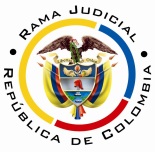 REPUBLICA DE COLOMBIARAMA JUDICIAL DEL PODER PÚBLICOTRIBUNAL SUPERIOR DE DISTRITO JUDICIALSALA DE ASUNTOS PENALES PARA ADOLESCENTES No.04DEPARTAMENTO DEL RISARALDA		Asunto			: Decide consulta – Sanción por desacato		Incidentante		: María Alicia Córdoba Ospina		Incidentada (s)		: Gerenta Nacional de Reconocimiento de Colpensiones y otro		Despacho de origen	: Juzgado Segundo Civil del Circuito de Pereira		Radicación		: 2015-00644-01		Tema			: Responsabilidad subjetiva Magistrado Ponente	: Duberney Grisales HerreraActa número 		: 42 de 03-02-2016Pereira, R., tres (3) de febrero de dos mil dieciséis (2016).EL ASUNTO POR DECIDIRLa consulta de la sanción de multa y arresto impuesta, cumplido el trámite respectivo, con ocasión del desacato a una orden en un asunto de tutela.LA SÍNTESIS DE LAS ACTUACIONES RELEVANTESLa actora reclamó el 22-10-2015, empezar incidente de desacato (Folio 3 y 4, cuaderno del incidente), con auto del 29-10-2015 el Despacho requirió al Gerente Nacional de Reconocimiento y a la Vicepresidenta de Beneficios y Prestaciones de Colpensiones, para que, en ese orden, cumpliera el fallo y lo hiciera cumplir (Folio 5, del cuaderno del incidente). Seguidamente con proveído 19-11-2015, previo a la apertura del incidente, requirió nuevamente al aludido Gerente para que informara las razones por las cuales no ha cumplido (Folio 9, del cuaderno del incidente). Luego con auto del 03-12-2015 se dio apertura al incidente en contra de las citadas funcionarias, les corrió traslado, solicitó el expediente del proceso ordinario laboral y ordenó notificar a las partes (Folio 16, ídem); y, ante el silencio, con decisión del 15-12-2015, los sancionó (Folios 24 a 25, ídem).LAS ESTIMACIONES JURÍDICAS PARA RESOLVERLa competencia funcionalEsta Corporación está facultada para revisar la decisión sancionatoria, al tener la condición de superiora jerárquica del Despacho que la adoptó (Artículo 52 del Decreto 2591 de 1991).El problema jurídico para resolver¿Debe confirmarse, modificarse o revocarse la providencia del 15-12-2015, que sancionó a los doctores Luis Fernando de Jesús Ucross, Gerente Nacional de Reconocimiento de Colpensiones y Paola Cardona Ruiz, Vicepresidenta de Beneficios y Prestaciones de esa entidad, con ocasión del trámite de desacato adelantado ante el Juzgado Segundo Civil del Circuito de Pereira?Los aspectos objeto de acreditación en el incidente de desacatoLos aspectos de fondo a resolver en el trámite incidental de desacato, a voces de la reiterada doctrina constitucional, son:… “(1) a quién estaba dirigida la orden; (2) cuál fue el término otorgado para ejecutarla; (3) y el alcance de la misma. Esto, con el objeto de concluir si el destinatario de la orden la cumplió de forma oportuna y completa (conducta esperada)”. De existir el incumplimiento “debe identificar las razones por las cuales se produjo con el fin de establecer las medidas necesarias para proteger efectivamente el derecho y si existió o no responsabilidad subjetiva de la persona obligada”.Explica la profesora Catalina Botero Marino que: “(…) en el incidente de desacato es fundamental valorar la responsabilidad subjetiva del funcionario en el incumplimiento del fallo. De comprobarse el incumplimiento, el juez debe identificar si éste fue integral o parcial, e igualmente debe identificar las razones por las cuales se produjo el incumplimiento.”; más adelante agrega: “De esa forma, podrá establecer si existe o no responsabilidad subjetiva de la persona obligada, y definir las medidas necesarias para la efectiva protección del derecho. En la valoración de la responsabilidad, el juez debe tener en cuenta circunstancias excepcionales de fuerza mayor, caso fortuito o imposibilidad jurídica o fáctica para cumplir la orden, y estas circunstancias deben estar avaladas por la buena fe de la persona obligada.” Este criterio tiene fundamento jurisprudencial en múltiples fallos de la Corporación ya citada (2011).Importa resaltar que el trámite de incumplimiento y el de desacato, son instrumentos legales relacionados pero diferenciables, a saber:21.- Las anteriores diferencias tienen varias consecuencias que ya han sido señaladas por la jurisprudencia constitucional. En primer lugar, “puede ocurrir que a través del trámite de desacato se logre el cumplimiento, pero esto no significa que la tutela no cumplida sólo tiene como posibilidad el incidente de desacato” pues, como se vio, está previsto otro trámite en el cual el juez de tutela está facultado para adoptar “todas las medidas necesarias para el cabal cumplimiento” de su fallo (artículo 27 del decreto 2591 de 1991). En segundo lugar, estas diferencias evidencian que “todo desacato implica incumplimiento, pero no todo incumplimiento conlleva a un desacato” ya que puede ocurrir que el juez de tutela constate, de forma objetiva, la falta de acatamiento de la sentencia de tutela pero ello no se deba a la negligencia del obligado -responsabilidad subjetiva-. En este caso, no habría lugar a la imposición de las sanciones previstas para el desacato sino a la adopción de “todas las medidas necesarias para el cabal cumplimiento” del fallo de tutela mediante un trámite de cumplimiento. En tercer lugar, la existencia o la iniciación del incidente de desacato no excusa al juez de tutela de su obligación primordial del juez constitucional cual es la de hacer cumplir integralmente la orden judicial de protección de derechos fundamentales mediante el trámite de cumplimiento.En cuarto lugar también se ha aclarado que “el trámite del cumplimiento del fallo no es un prerrequisito para el desacato”  y por ello “en forma paralela al cumplimiento de la decisión, es posible iniciar el trámite de desacato”.  La sublínea y la versalita son ajenas al texto original.También tiene dicho la jurisprudencia de la Corte Suprema de Justicia, Sala de Casación Penal, en decisión que acoge el criterio de la Corte Constitucional: “(…) el incidente de desacato es un mecanismo sancionatorio que procura obtener de forma persuasiva, el cumplimiento de la orden de tutela, pero no constituye un fin en sí mismo.”, luego citó a la Corporación referida: “En caso de que se haya adelantado todo el trámite y resuelto sancionar por desacato, para que la sanción no se haga efectiva, el renuente a cumplir podrá evitar ser sancionado acatando.”; enseguida trajo a colación un precedente horizontal, y reiteró: “aunque el accionado inicialmente se sustrajo de forma injustificada al cumplimiento de lo dispuesto en el fallo de tutela, se observa luego de sancionado con desacato, reparó su omisión, y en tal sentido, es innecesaria la ejecución de la misma (…)”.En lo que a los términos para decidir los incidentes de desacato, la Corte Constitucional, señaló:2.2. Al regular la Constitución la acción de tutela, en su artículo 86, y precisar que tanto la protección de los derechos como el cumplimiento de los fallos deben ser inmediatos, y disponer que dicha inmediatez no debe superar los diez días, de este mandato se sigue que para resolver el trámite incidental de desacato a un fallo de tutela no habrán de transcurrir más de diez días, contados desde su apertura. 2.3. En casos excepcionalísimos, (i) por razones de necesidad de la prueba y para asegurar el derecho de defensa de la persona contra la cual se promueve el incidente de desacato, (ii) cuando exista una justificación objetiva y razonable para la demora en su práctica y (iii) se haga explícita esta justificación en una providencia judicial, el juez puede exceder el término del artículo 86 de la Constitución, pero en todo caso estará obligado a (i) adoptar directamente las medidas necesarias para la práctica de dicha prueba respetando el derecho de defensa y (ii) a analizar y valorar esta prueba una vez se haya practicado y a resolver el trámite incidental en un término que sea razonable frente a la inmediatez prevista en el referido artículo.No sobra acotar lo reiterado por esa alta Corporación, en relación con el incidente de desacato en reciente decisión (2015):Entonces, mientras el trámite de cumplimiento obliga al juez de tutela a adoptar todas las medidas que encuentre necesarias para materializar la protección concedida, el desacato es un mecanismo “que procede a petición de la parte interesada, a fin de que el juez constitucional en ejercicio de sus potestades disciplinarias sancione con arresto o multa a quien con responsabilidad subjetiva desatienda las órdenes proferidas mediante sentencias que buscan proteger los derechos fundamentales”. Así, el desacato ha sido entendido “como una medida que tiene un carácter coercitivo, con la que cuenta el juez constitucional para conseguir el cumplimiento de las obligaciones que emanan de sentencias de tutela”. En otras palabras, “el principal propósito de este trámite se centra en conseguir que el obligado obedezca la orden impuesta en la providencia originada a partir de la resolución de un recurso de amparo constitucional”. Por esa razón, “la finalidad del mencionado incidente no es la imposición de una sanción en sí misma, sino que debe considerarse como una de las formas de buscar el cumplimiento de la respectiva sentencia”.La resolución del problema jurídicoSea lo primero advertir que el despacho de origen cumplió con el requerimiento de que trata el ordinal 3°, del numeral 8° del auto No.181 de 13-05-2015 de la Sala 9ª de Revisión de la Corte Constitucional.La decisión materia de consulta habrá de confirmarse en su integridad, pues se ajusta al cumplimiento de los supuestos que constituyen el tema de prueba, esto es (i) A quién estaba dirigida la orden; (ii) Cuál fue el término otorgado para ejecutarla, y, (iii) Cuál es el alcance de la misma.  La sentencia de tutela de fecha 15-09-2015 dispuso: “(…) Se ordena (…) a la Gerente Nacional de Reconocimiento (…), que en el término de quince (15) días, contados a partir de la notificación de la sentencia, de respuesta de forma clara, precisa y sobre todo de fondo a la petición elevada por el accionante el 14 de julio de 2015, en el que solicita se reconozca la pensión de vejez que le fuera concedida mediante sentencia del 02 de octubre de 2013 por el Juzgado Tercero Laboral de Pereira, (…) (Folio 2, vuelto, ib.). Para acreditar los aspectos atrás mencionados, la jueza de primera instancia hizo los requerimientos sin obtener respuesta efectiva. Bien se aprecia, vencido el término dado y aún sigue incumplida la sentencia de tutela, situación que en esta sede también se constató (Constancia visible a folio 4, de este cuaderno). Luego del silencio de la incidentada, se advierte la desidia frente a la conducta debida, dado que en el trámite del incidente de desacato, una vez notificado, no ofreció una respuesta que justifique su tardanza. Entonces la sanción impuesta aparece fundada en la desatención a la sentencia de primera instancia, máxime que en el incidente aquella se impuso a los funcionarios responsables, conforme al Acuerdo 63 del 01-10-2013. Así las cosas, se confirmará la sanción impuesta, ya que los derechos fundamentales constitucionales que aparecían como violados por la renuencia de la entidad, siguen en igual estado de vulneración desde el 15-09-2015 cuando se profirió la sentencia constitucional y ello da cuenta de que el cometido cardinal de este trámite no está cumplido, como explica la doctrina sobre el tema: “(…) no es suficiente el que las personas logren la protección de sus derechos fundamentales por vía de la acción de tutela, sino que además se le debe proveer de los mecanismos que hagan efectiva la orden proferida por el juez de tutela (…)”.  El resaltado es propio de esta Sala.No obstante lo anterior, encuentra esta Magistratura necesario ajustar la sanción impuesta de conformidad con los lineamientos establecidos por la Sala Administrativa del CSJ en el Acuerdo No PSAA10-6979 de 2010, pues la a quo omitió advertir que en caso de no pagarse la multa en el plazo concedido, se remitirá copia de la providencia con sus respectivas constancias a la Dirección Ejecutiva de Administración Judicial local, con el fin de que se inicie el proceso de cobro coactivo. LAS CONCLUSIONES FINALESEn armonía con lo expuesto, se impartirá confirmación a la sanción adoptada en primer grado, pero se adicionará su numeral 4º.En mérito de lo expuesto, la Sala de Decisión Civil – Familia del Tribunal Superior del Distrito Judicial de Pereira, Risaralda, administrando Justicia, en nombre de la República y por autoridad de la Ley,R e s u e l v e,CONFIRMAR la decisión del día 15-12-2015, emitida por el Juzgado Segundo Civil del Circuito de Pereira, R.ADICIONAR el numeral 4° de la citada providencia en el sentido disponer que de no ser pagada la multa en el plazo concedido para ello, se remitirá copia de la providencia con sus respectivas constancias a la Dirección Ejecutiva de Administración Judicial local, con el fin de que se inicie el proceso de cobro coactivo.ORDENAR la devolución de los cuadernos al Despacho de origen. ADVERTIR que contra esta providencia es improcedente recurso alguno.Notifíquese,DUBERNEY GRISALES HERRERAM A G I S T R A D OEDDER JIMMY SÁNCHEZ C.		JAIME ALBERTO SARAZA N.	M A G I S T R A D O 				M A G I S T R A D ODGH /ODCD 2016